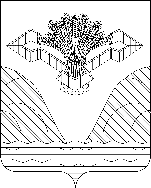 Российская ФедерацияСамарская областьАДМИНИСТРАЦИЯ МУНИЦИПАЛЬНОГО РАЙОНА СТАВРОПОЛЬСКИЙПОСТАНОВЛЕНИЕ            08. 05. 2018                                                                     № 2269 нпаОб утверждении ставки для расчета размера субсидий                           за I-II квартал 2018 года, предоставляемых за счёт средств областного бюджета сельскохозяйственным товаропроизводителям, организациям агропромышленного комплекса, осуществляющим свою деятельность на территории Самарской области, в целях возмещения затрат в связи с производством сельскохозяйственной продукции в части расходов на развитие молочного скотоводства Самарской областиВ целях реализации положений Порядка по предоставлению в 2018 – 2020 годах субсидий сельскохозяйственным товаропроизводителям и организациям агропромышленного комплекса, осуществляющим свою деятельность на территории Самарской области, в целях возмещения затрат в связи с производством сельскохозяйственной продукции в части расходов на развитие молочного скотоводства Самарской области, утвержденного постановлением администрации муниципального района Ставропольский Самарской области от 05.04.2017 № 2553нпа, администрация муниципального района Ставропольский Самарской области постановляет:1.Утвердить ставку для расчета размера субсидий за I - II квартал 2018 года, предоставляемых за счёт средств областного бюджета сельскохозяйственным товаропроизводителям, организациям агропромышленного комплекса, осуществляющим свою деятельность на территории Самарской области, в целях возмещения затрат в связи с производством сельскохозяйственной продукции в части расходов на развитие молочного скотоводства Самарской области:на производство реализованного или отгруженного на собственную переработку в физическом весе молока за I - II квартал 2018 года: в размере 3,2 рублей за один килограмм реализованного или отгруженного молока  на собственную переработку в физическом весе молока .на содержание молочных коров за I - II квартал 2018 года в размере 1625 рублей за одну голову (если производитель имеет поголовье коров с продуктивностью за предыдущий финансовый год до 5000 кг) ;на содержание молочных коров за I - II квартал 2018 года в размере 1875 рублей за одну голову (если производитель имеет поголовье коров с продуктивностью за предыдущий финансовый год равной 5000 кг и выше);на приобретение в собственность в 2017г и (или) 2018годах молочного и (или) доильного оборудования за I - II квартал 2018 года:в размере 50% от стоимости приобретённого молочного и (или) доильного оборудования.2. Контроль за исполнением настоящего постановления возложить на                                 заместителя Главы района по сельскому хозяйству-руководителя управления М.П. Шевчука.3. Опубликовать настоящее постановление в газете «Ставрополь-на-Волге» и на официальном сайте администрации муниципального района Ставропольский в сети «Интернет».	4.Настоящее постановление вступает в силу со дня его официального опубликования.Глава муниципального района Ставропольский 				            В.В. АнисимовШевчук М.П.28-15-18